Задания для дистанционного обучения по английскому языку на 02.06.2020 г.____________________________________________________________Преподаватель: Бондарева Е.А.Почта: elen.bondarevva@yandex.ru__________________________________________________________________Здравствуйте, уважаемые обучающиеся, как Вы знаете на время сложной эпидемиологической обстановки, наш техникум перешел на дистанционное обучение,  в связи с этим отправляю Вам задания для самостоятельного изучения.Порядок выполнения:Задания выполняются в рабочей тетради обучающегося.На период дистанционного обучения выполненную работу необходимо отправить на электронную почту: Elen.bondarevva@yandex.ruВ теме письма необходимо указать ФИО и № группы.Онлайн словари: https://www.lingvolive.com/ru-ruhttps://dictionary.cambridge.org/Практическое занятие № 92 по теме:«Россия. The Future Simple. Развитие устной речи и грамматики».Цель: развитие грамматических навыков, разговорной речи по теме.Задание № 1. Изучите грамматический материал.https://23.edu-reg.ru/shellserver?id=31987&module_id=1263478#1263478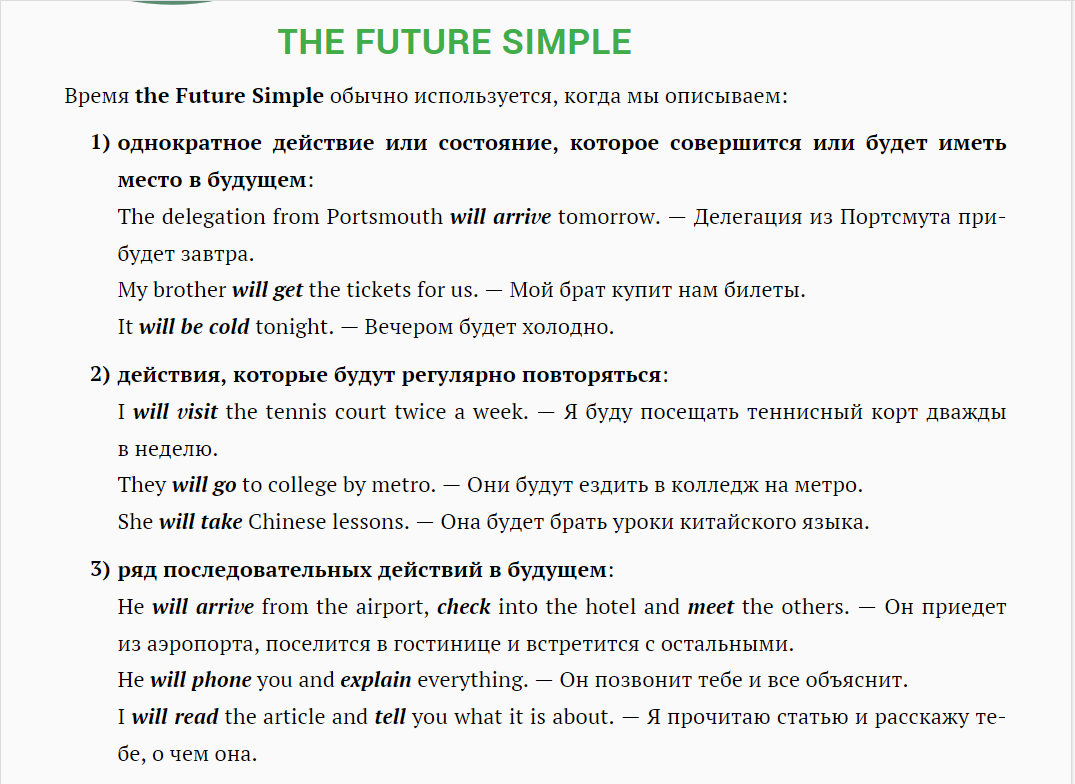 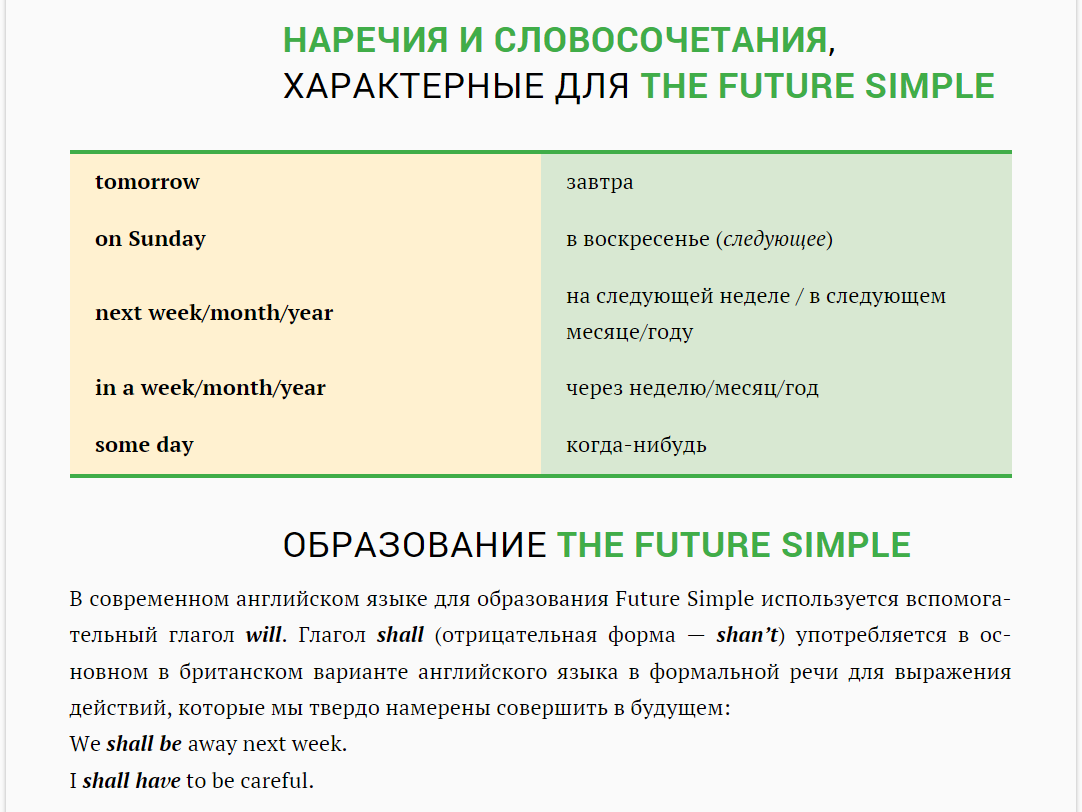 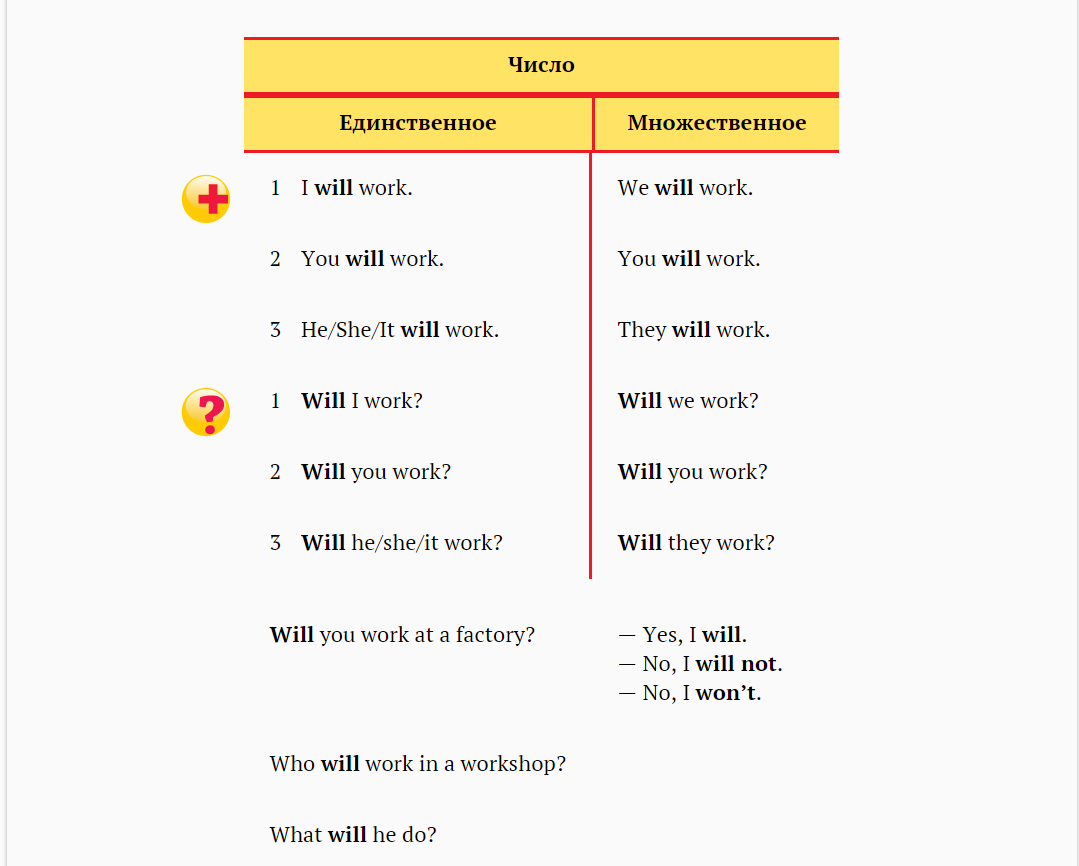 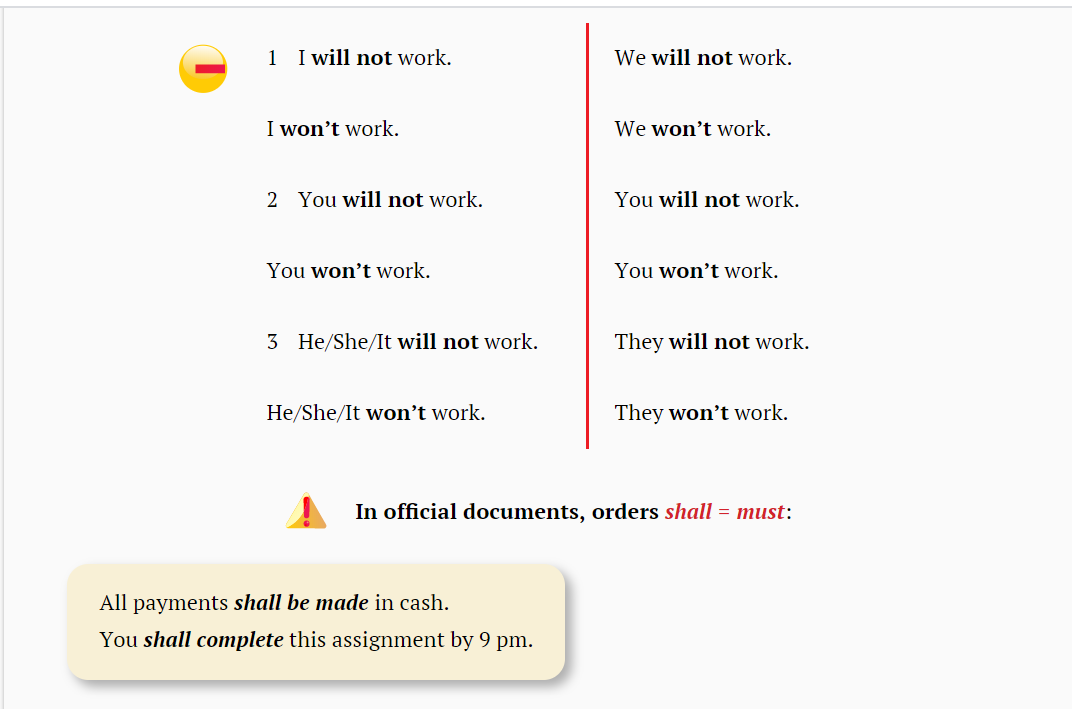 Задание № 2. Вставьте глагол во времени Future Simple.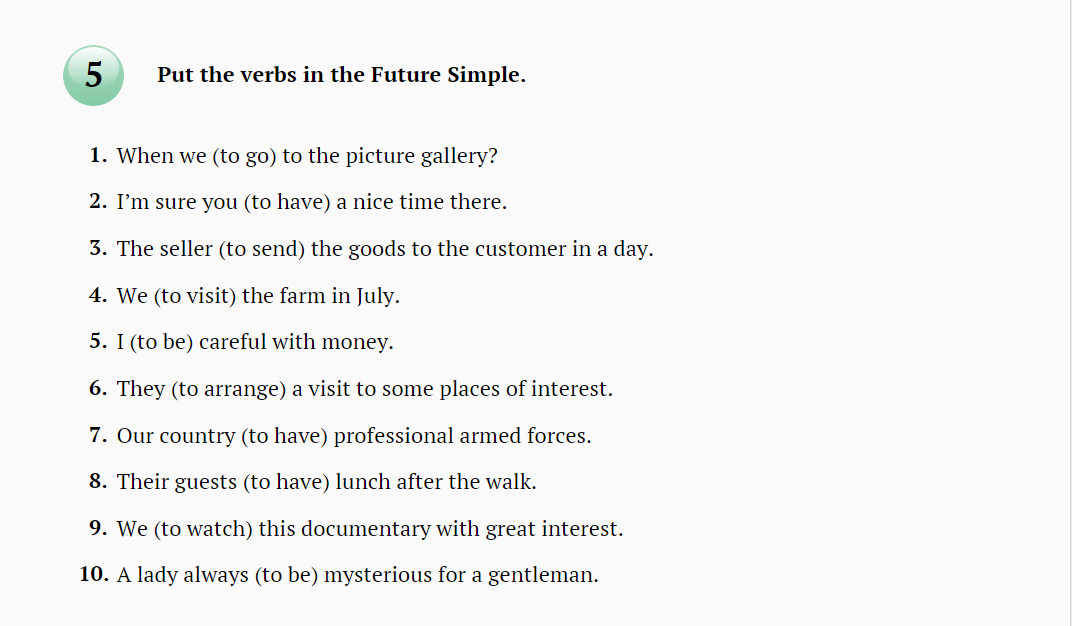 Практическое занятие № 93 по теме:«Работа с текстом “Москва: навсегда молодая и красивая”»Цель:  развитие навыков работы с текстом: поисковое чтение.Задание № 1. Прочитайте текст и выполните его перевод.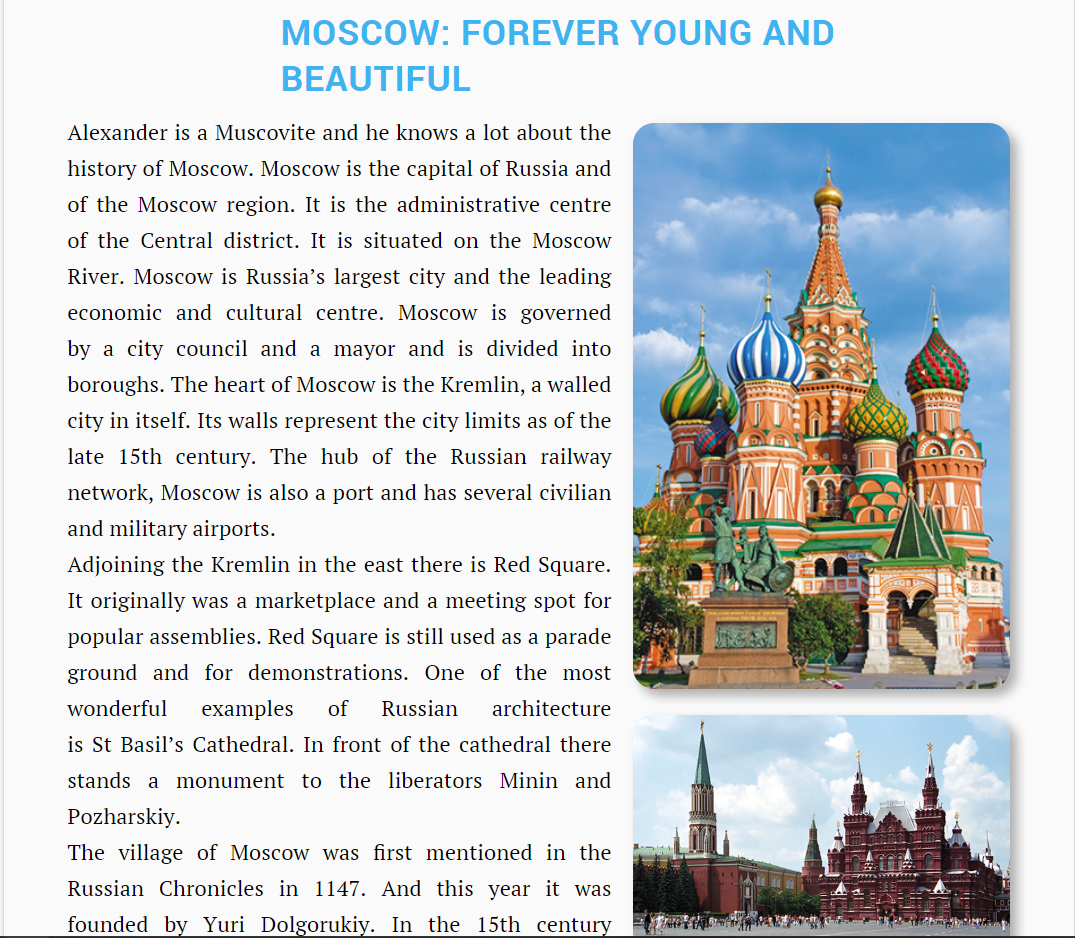 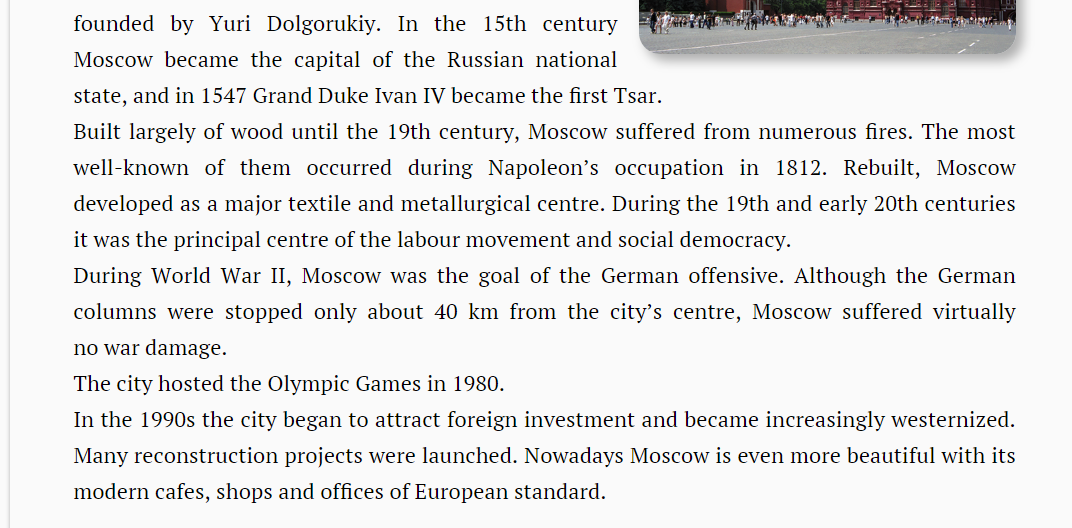 Домашнее заданиеHomeworkЗадание № 1. Прочитайте утверждения, какие из них являются неверными? Исправьте ошибочные, используя информацию из текста.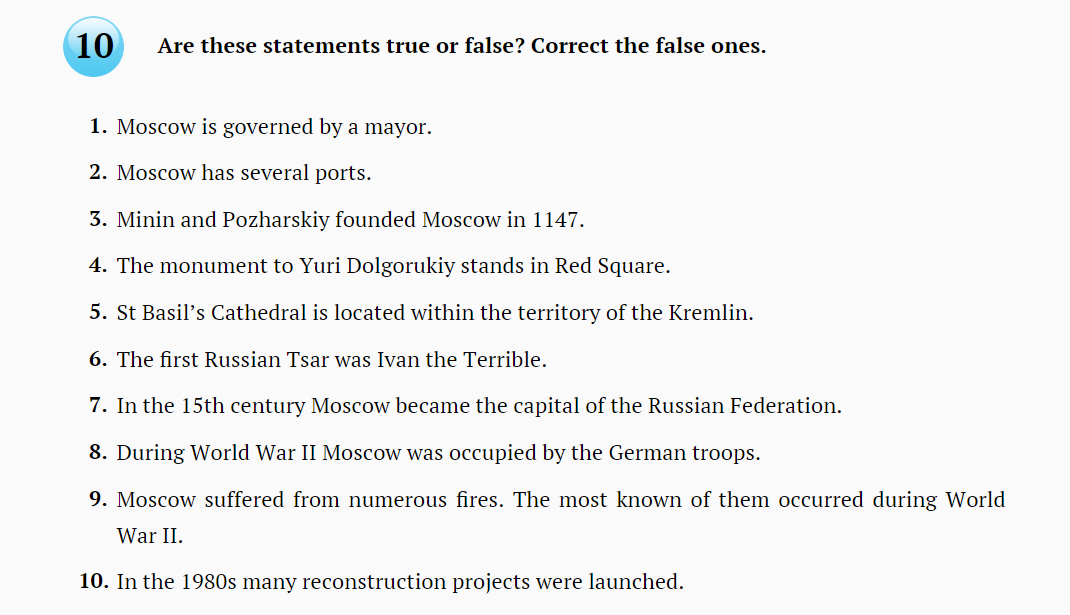 